                                                                                                                                          The Travelling Crib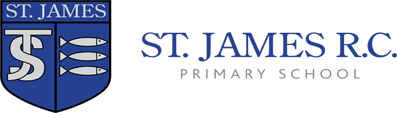 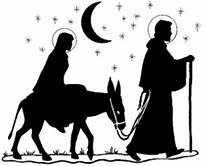 